Penicuik Rugby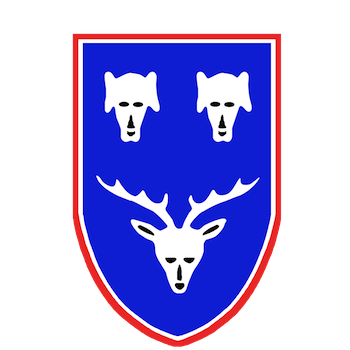 Membership Application or Renewal Form 2019-2020Full/Family/Patron Membership (Adult)
If applying for Junior Membership, please include parent/guardian details in this section.Name:		Address:					Postcode:		Home Phone:			Mobile Phone:		Email:		Family Membership – Partner DetailsName:		Email:		Junior Membership and Family members under 18 Permission forms are also required for all Youth Players (under 18s) 1. Name:				D.O.B:			School Yr.:		2. Name:				D.O.B:			School Yr.:		3. Name:				D.O.B:			School Yr.:		4. Name:				D.O.B:			School Yr.:		Subscription Rate (please circle)Full/ Family	£70 (£60 if paid before 30th Sept)Patron		£45 (£35 if paid before 30th Sept)Junior 	£45 (£35 if paid before 30th Sept)I Wish to Pay By… (please tick the relevant box)Cash		Cheque		Bank Transfer *	Card sale at Club Bar	* Please contact the Membership Secretary at membership@penicuikrugby.org to confirm Club Account details for Bank Transfers.Signature
Forms for Junior Membership must be signed by a Parent or GuardianName (Block Capitals):	Signature:			Date:		Forms and payment to be handed into Membership Secretary / President / Youth Convenor or over the bar once card sales are in place